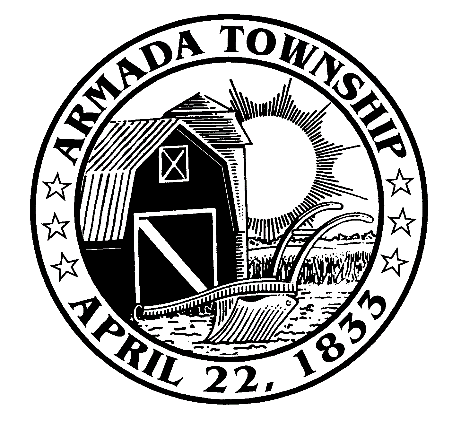 PLANNING COMMISSION MEETING For Wednesday, December 6, 2023        CANCELLED